Пресс-релиз  конкурса  «Живая  классика».3 февраля 2012 года в актовом зале МОУ «СОШ с. Большая Гусиха»  состоялся школьный тур Всероссийского конкурса юных чтецов «Живая классика», в котором приняли участие обучающиеся 5-6 классов: Спиридонов Александр, Иванов Антон, Галактионова Маргарита, Белов Никита, Остроумова Наталия, Кормилина Виктория. Участники конкурса представили отрывки из  произведений  А.С.  Пушкина,  И.А.  Крылова,  А.П.  Чехова,  К.Д.  Бальмонта,  О.  Берггольц. Глубина  проникновения  в  образную  систему  текста,  артистизм  исполнения,  грамотная  речь – всё  это  затронуло  присутствующих  на  конкурсе  педагогов,  учащихся  и  их  родителей.  Жюри  было  в  замешательстве  при  выборе  главного  контингента,  но  после  долгих  обсуждений пришло  к  общему  мнению,  что  выступление  Наташи  Остроумовой,  ученицы  5  класса,  было  более ярким  и  отвечало  требованиям  конкурса.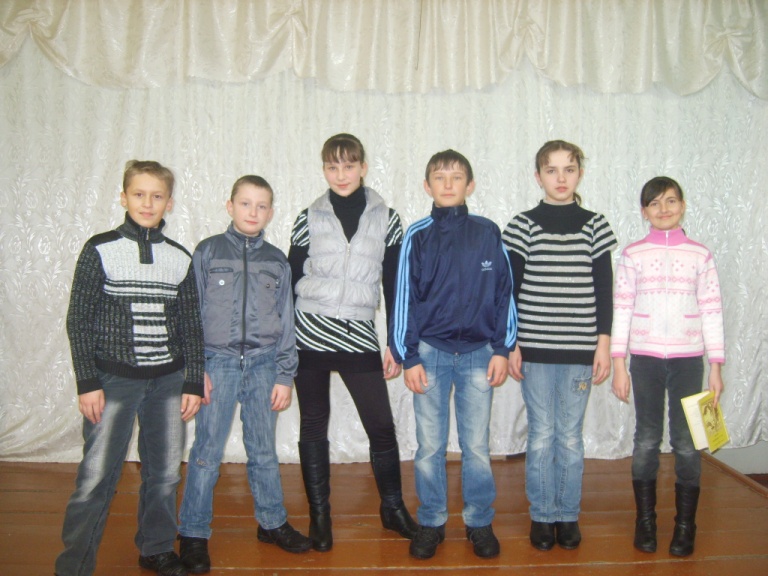 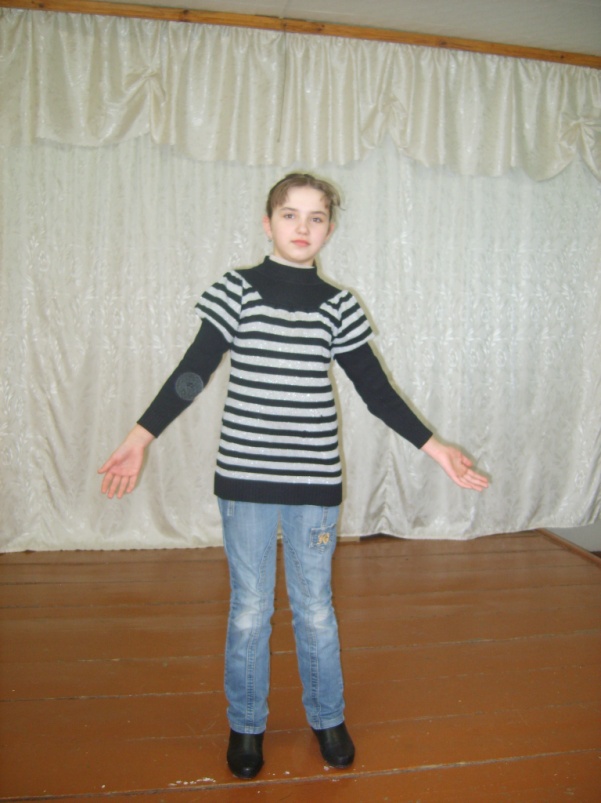 Победитель  конкурса  Остроумова  Наталья